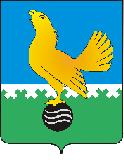 Ханты-Мансийский автономный округ-Юграмуниципальное образованиегородской округ город Пыть-ЯхАДМИНИСТРАЦИЯ ГОРОДАП О С Т А Н О В Л Е Н И ЕО внесении изменения в постановление администрациигорода от 22.05.2017 №133-па «Об установлении тарифа на услугу общегородских бань, оказываемую муниципальным унитарным предприятием «Пыть-Яхторгсервис»	В соответствии с Федеральным законом от 06.10.2003 № 131-ФЗ «Об общих принципах организации местного самоуправления в Российской Федерации», внести в постановление администрации города от 22.05.2017 №133-па «Об установлении тарифа на услугу общегородских бань, оказываемую муниципальным унитарным предприятием «Пыть-Яхторгсервис»следующие изменения:Пункт 1 постановления изложить в следующей редакции:	« 1.  Установить и ввести в действие тариф на услуги общегородских бань, оказываемую муниципальным унитарным предприятием «Пыть-Яхторгсервис»: 	1.1.    Тариф для населения, согласно приложению № 1.Тариф для юридических лиц, согласно приложению №2».2. Отделу по наградам, связям с общественными организациями и               СМИ управления делами (О.В. Кулиш) опубликовать постановление в печатном средстве массовой информации «Официальный вестник».3. Отделу по информационным ресурсам (А.А. Мерзляков) разместить постановление на официальном сайте администрации города  в сети Интернет.4. Настоящее постановление вступает в силу после его официального опубликования.5. Контроль за выполнением постановления возложить на заместителя главы города - председателя комитета по финансам Стефогло В.В.Глава  города Пыть-Яха                                                          О.Л. КовалевскийПриложение №1 к постановлению администрации города Пыть-ЯхаТариф для населенияна услугу общегородских бань, оказываемую муниципальным унитарным предприятием «Пыть-Яхторгсервис»	*Перечень льготной категории граждан, пользующиеся услугами общегородской бани:- 	инвалиды;- 	не работающие пенсионеры;-	ветераны;-	многодетные семьи.Дети из многодетных семей в возрасте до 18 лет, а также дети до 7-ми лет пользуются данной услугой бесплатно.Приложение №2 к постановлению администрации города Пыть-ЯхаТариф для юридических лицна услугу общегородских бань, оказываемую муниципальным унитарным предприятием «Пыть-Яхторгсервис»№ п/пНаименование услугиНорма времени на 1 помывку (час)Тариф в руб. с НДСТариф в руб. с НДСльготной категории граждан*1Помывка в общем отделении бани2298,0085,00№ п/пНаименование услугиНорма времени на 1 помывку (час)Тариф в руб. с НДС1Помывка в общем отделении бани2438,00